Pour ajouter une bavette au tablier froncéJe commence par préparer les lanières (comme pour les liens du tablier)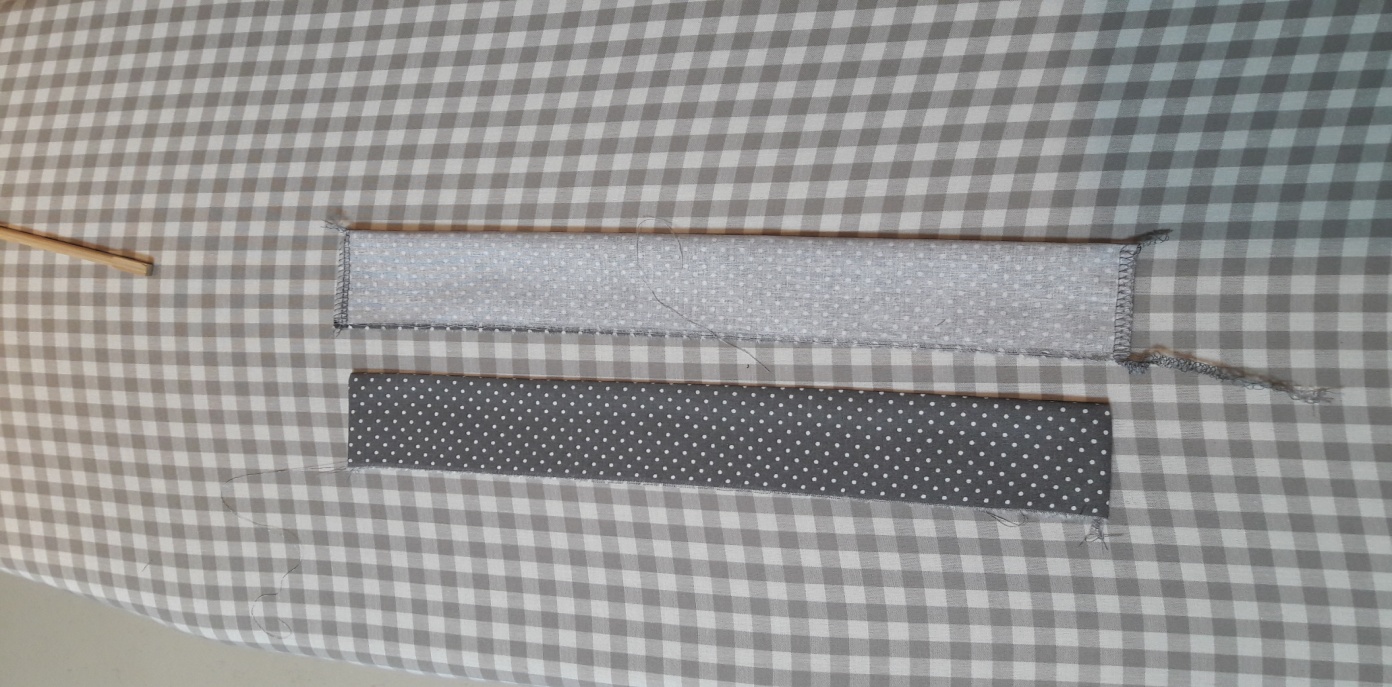 Je les place sur la première face de la bavette, endroit contre endroit et extrémités à nouer vers le bas (vers l’intérieur), en veillant bien à laisser une marge de couture entre la lanière et le bord, soit je pique soit j’épingle pour maintenir en place.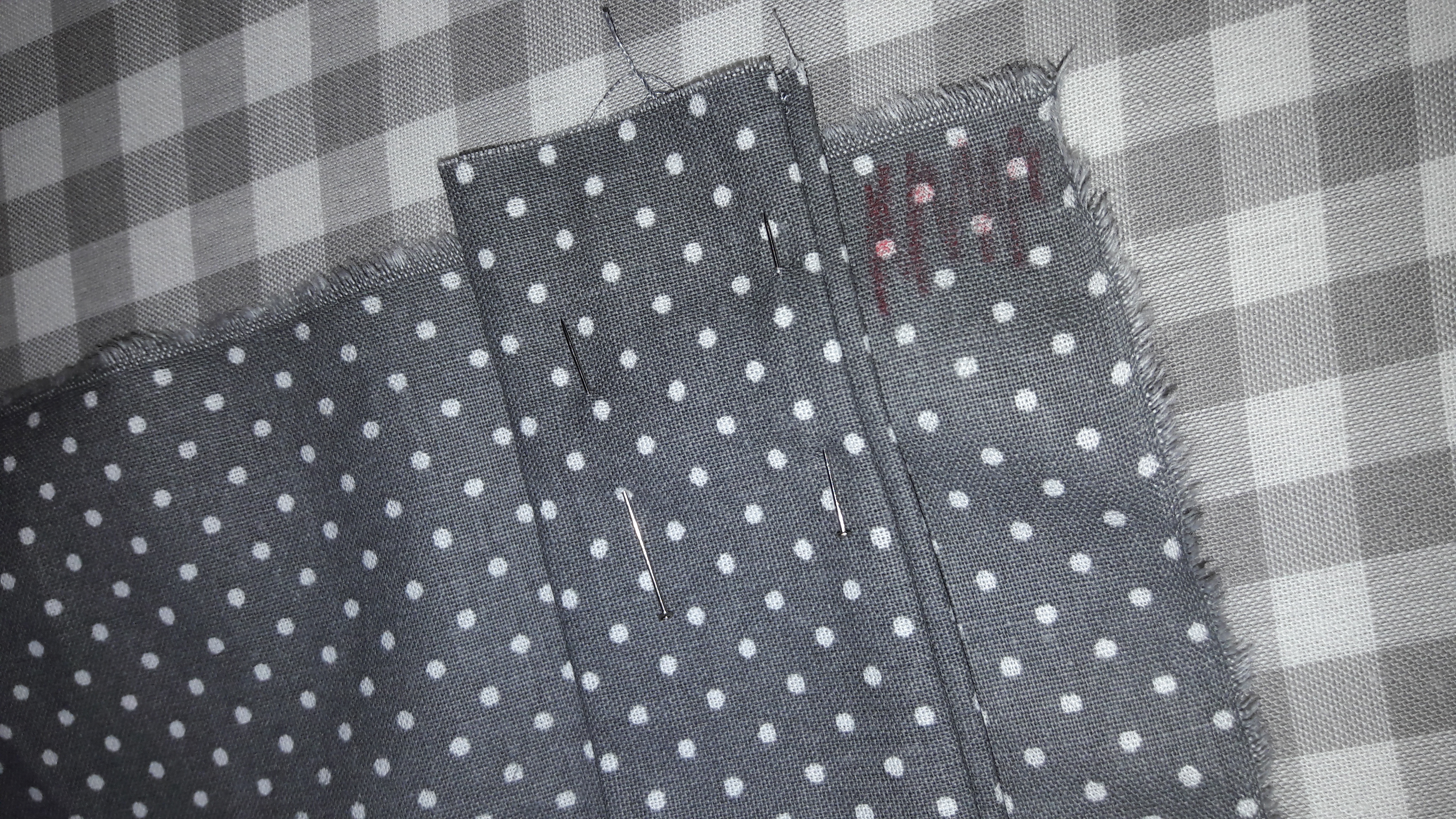 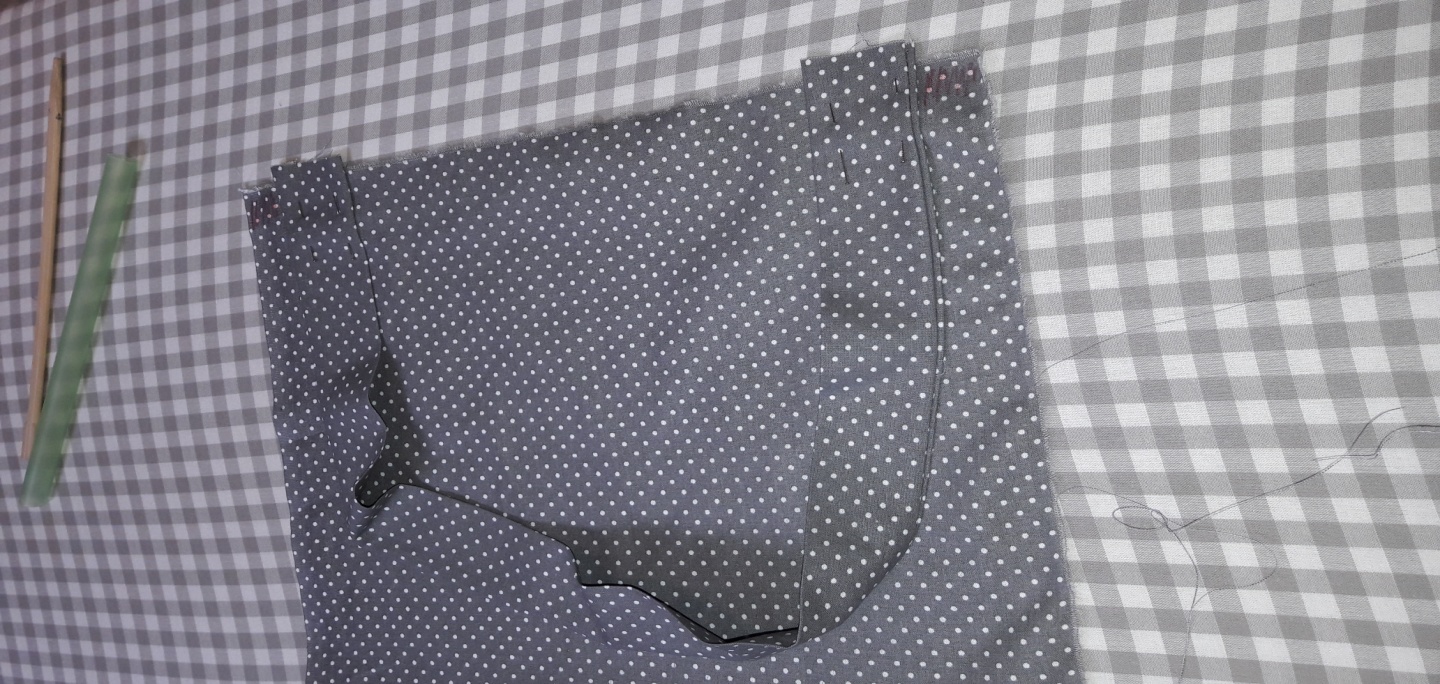 Je place la deuxième face de la bavette sur la première, endroit contre endroit, en prenant les liens en sandwich et j’épingle.Je couds l’ensemble en laissant une ouverture en bas pour retourner l’ensemble.Je crante et je retourne en ressortant bien les liens.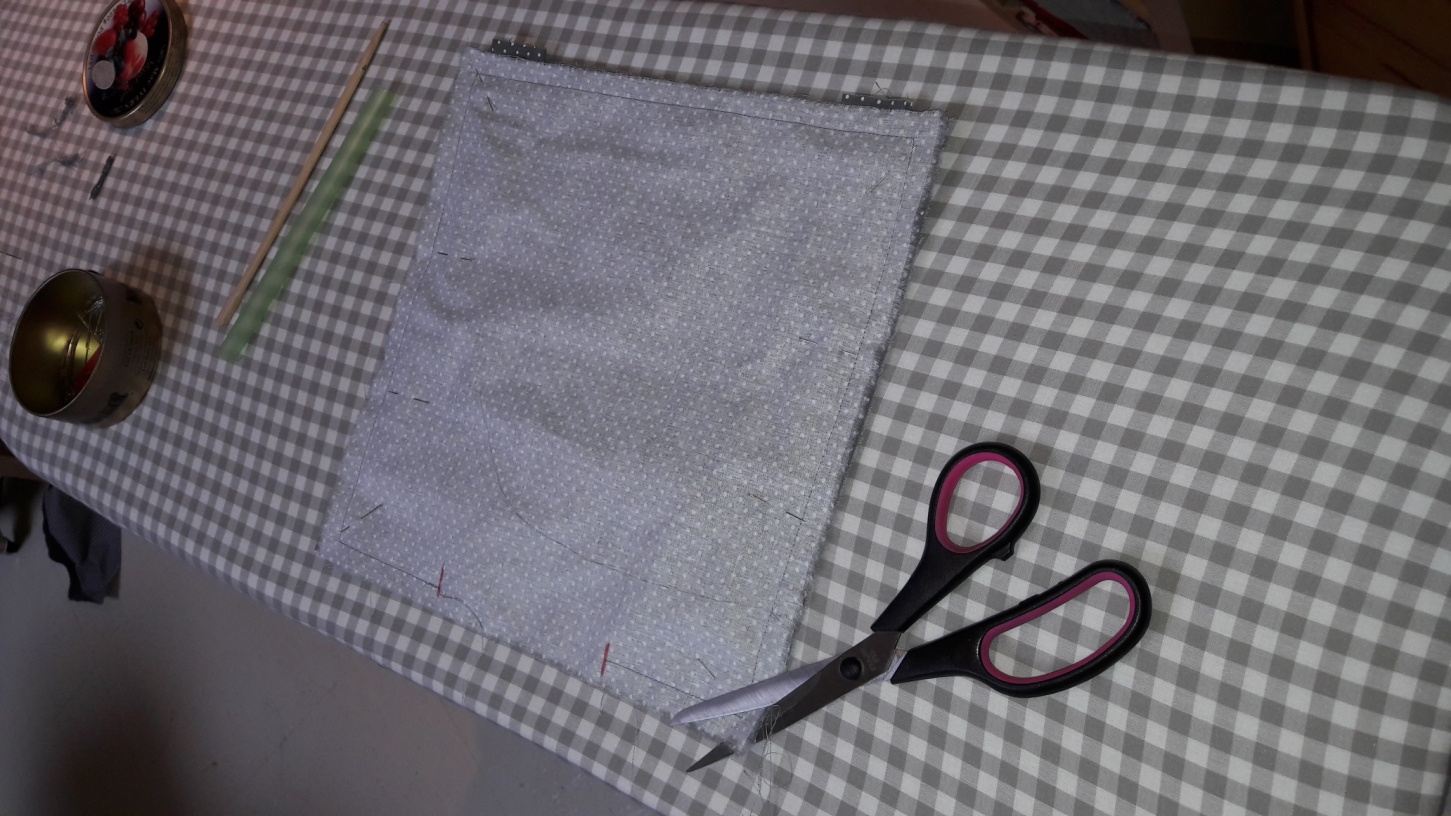 Je repasse et place la bavette, centrée, sur l’intérieur de la ceinture du tablier. Je pique 2 fois en parallèle pour bien la fixer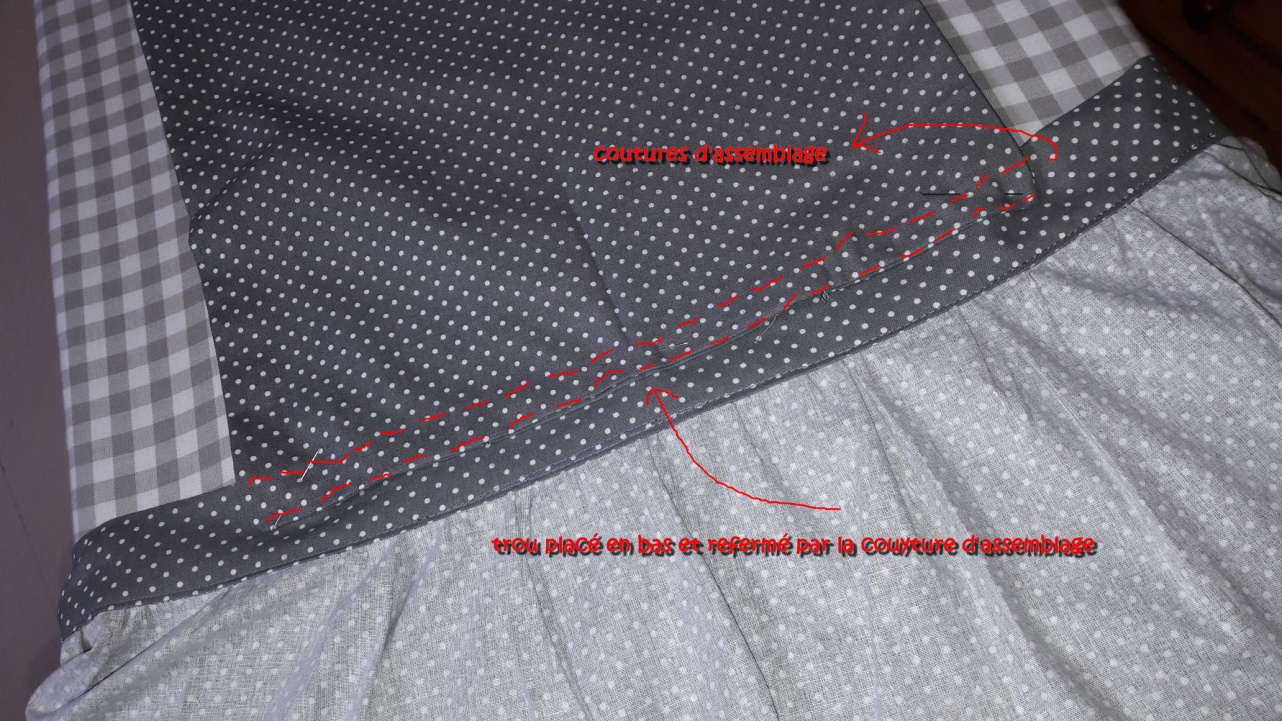 tadam ! je cours préparer une tarte aux pommes…